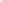 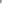 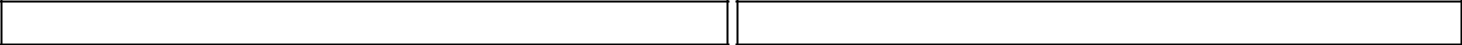 UJIAN TENGAH SEMESTERUJIAN AKHIR SEMESTERKisaran Penentuan Nilai: ≥ 85.00 < 100.00: ≥ 70.00 < 77.49: ≥ 55.00 < 62.49D: ≥ 45.00 < 54.99E: ≥ 0.01 < 44.99: ≥ 0.00 < 0.00* Beri tanda X bagi peserta yang tidak hadirMEDAN....................................................................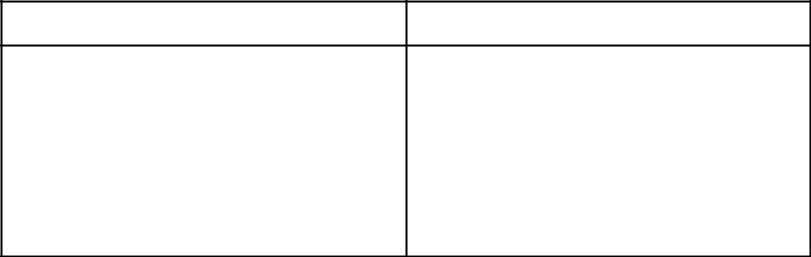 Diketahui OlehWakil Dekan Bidang AkademikIr. AZWANA, MPNIDN.0011096401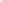 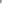 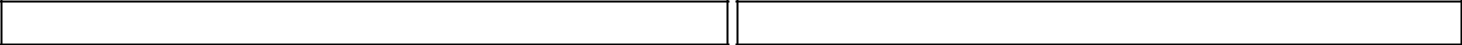 UJIAN TENGAH SEMESTERUJIAN AKHIR SEMESTERKisaran Penentuan Nilai: ≥ 85.00 < 100.00: ≥ 70.00 < 77.49: ≥ 55.00 < 62.49D: ≥ 45.00 < 54.99E: ≥ 0.01 < 44.99: ≥ 0.00 < 0.00* Beri tanda X bagi peserta yang tidak hadirMEDAN....................................................................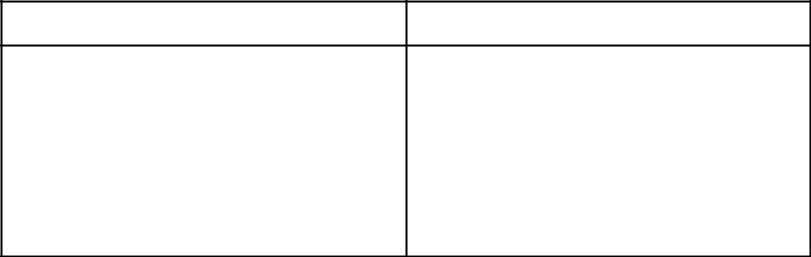 Diketahui OlehWakil Dekan Bidang AkademikIr. AZWANA, MPNIDN.0011096401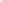 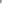 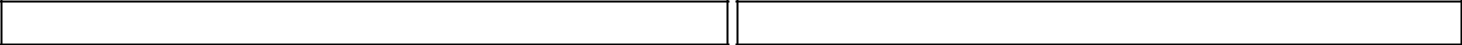 UJIAN TENGAH SEMESTERUJIAN AKHIR SEMESTERKisaran Penentuan Nilai: ≥ 85.00 < 100.00: ≥ 70.00 < 77.49: ≥ 55.00 < 62.49D: ≥ 45.00 < 54.99E: ≥ 0.01 < 44.99: ≥ 0.00 < 0.00* Beri tanda X bagi peserta yang tidak hadirMEDAN....................................................................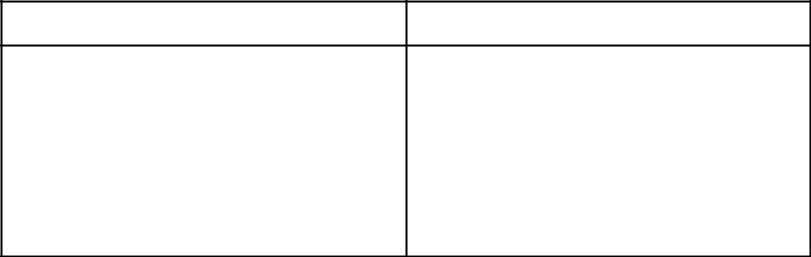 Diketahui OlehWakil Dekan Bidang AkademikIr. AZWANA, MPNIDN.0011096401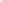 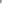 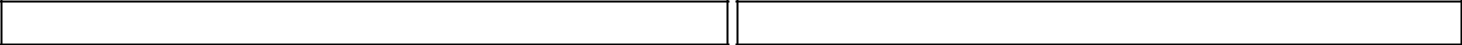 UJIAN TENGAH SEMESTERUJIAN AKHIR SEMESTERKisaran Penentuan Nilai: ≥ 85.00 < 100.00: ≥ 70.00 < 77.49: ≥ 55.00 < 62.49D: ≥ 45.00 < 54.99E: ≥ 0.01 < 44.99: ≥ 0.00 < 0.00* Beri tanda X bagi peserta yang tidak hadirMEDAN....................................................................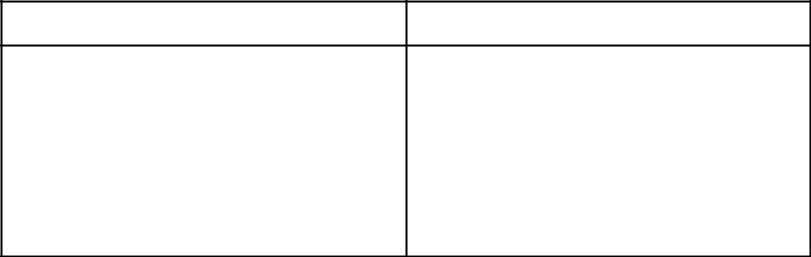 Diketahui OlehWakil Dekan Bidang AkademikIr. AZWANA, MPNIDN.0011096401FAKULTAS PERTANIANFAKULTAS PERTANIANDAFTAR HADIR DAN HASILFAKULTAS PERTANIANFAKULTAS PERTANIANUJIAN  MAHASISWAUNIVERSITAS MEDAN AREAUNIVERSITAS MEDAN AREASEMESTER GANJILKampus I : Jl. Kolam/Gedung PBSI No. 1 Medan 20223 Telp. 061-7366878 Fax. 061-7366998Kampus I : Jl. Kolam/Gedung PBSI No. 1 Medan 20223 Telp. 061-7366878 Fax. 061-7366998TAHUN AKADEMIK 2021/2022Kampus I : Jl. Kolam/Gedung PBSI No. 1 Medan 20223 Telp. 061-7366878 Fax. 061-7366998Kampus I : Jl. Kolam/Gedung PBSI No. 1 Medan 20223 Telp. 061-7366878 Fax. 061-7366998Kampus II : J Setia Budi No. 79B / Sei Serayu No. 70A Telp. 061-8225602 Fax. 061-8226331Kampus II : J Setia Budi No. 79B / Sei Serayu No. 70A Telp. 061-8225602 Fax. 061-8226331Email : univ_medanarea@uma.ac.id  Website : http://www.uma.ac.idEmail : univ_medanarea@uma.ac.id  Website : http://www.uma.ac.idProgram Studi  : AGROTEKNOLOGIMata Kuliah / SKSMata Kuliah / SKS:KEWIRAUSAHAAN / 2:KEWIRAUSAHAAN / 2Mata Kuliah / SKSMata Kuliah / SKSMata Kuliah / SKSMata Kuliah / SKS:KEWIRAUSAHAAN / 2:KEWIRAUSAHAAN / 2:KEWIRAUSAHAAN / 2:KEWIRAUSAHAAN / 2:KEWIRAUSAHAAN / 2Kode Mata KuliahKode Mata Kuliah:UMA10007:UMA10007Kode Mata KuliahKode Mata KuliahKode Mata KuliahKode Mata Kuliah:UMA10007:UMA10007:UMA10007Tingkat/SemesterTingkat/Semester:V/5:V/5Tingkat/SemesterTingkat/SemesterTingkat/SemesterTingkat/Semester:V/5:V/5Dosen PengasuhDosen Pengasuh:MARIZHA NURCAHYANI, M.Sc:MARIZHA NURCAHYANI, M.ScDosen PengasuhDosen PengasuhDosen PengasuhDosen Pengasuh:MARIZHA NURCAHYANI, M.Sc:MARIZHA NURCAHYANI, M.Sc:MARIZHA NURCAHYANI, M.Sc:MARIZHA NURCAHYANI, M.Sc:MARIZHA NURCAHYANI, M.ScDosen PengujiDosen Penguji:Dosen PengujiDosen PengujiDosen PengujiDosen Penguji:Hari/TanggalHari/Tanggal:SENIN / 15 NOVEMBER 2021:SENIN / 15 NOVEMBER 2021Hari/TanggalHari/TanggalHari/TanggalHari/Tanggal:Waktu:10:00-11:40 WIB:10:00-11:40 WIBWaktuWaktu:Kelas/RuangKelas/Ruang:A1 / R.IV.1:A1 / R.IV.1Kelas/RuangKelas/RuangKelas/RuangKelas/Ruang:No.NPMNAMA MAHASISWANILAINILAINILAINILAITANDA TANGANTANDA TANGANTANDA TANGANNo.NPMNAMA MAHASISWANo.NPMNAMA MAHASISWAPSPRUTSUASUTSUASPSPRUTSUASUTSUAS1.178210013MUHAMMAD SEPTIAN2.178210103PUTRA AKHIRUDDIN HASIBUAN3.178210113RENHAD B. SIANTURI4.208210001DIO ANANDA PRATAMA5.208210003ARIF KURNIAWAN6.208210007FATHIN FAWWAZ HUMAM7.208210009WINA NEVALIA BR BARUS8.208210011SYAMSUL QOMAR GINTING9.208210013IMANUEL SEMBIRING10.208210015HOMBANG NASUTION11.208210017REDI FANI IKHWAN12.208210019SABILAH MUTIAWATI13.208210025RISWANDA SYAHPUTRA14.208210029PUTRI WULANDARI15.208210033MITRA REZEKI SIRINGO RINGO16.208210037HASRAT SURYAMAN ZAI17.208210039JHONPERNANDES ZEPANYA SINAGA18.208210043DIVA SLAMAT CHRISTIAN BUTAR BUTAR19.208210045YENLIA SIJABAT20.208210047ANDRE SWANDI SIAGIANCatatan :Catatan :Catatan :Persentase PenilaianPersentase PenilaianPS: Partisipasi: Partisipasi10%PR: Tugas dan Aktivitas di Dalam Kelas: Tugas dan Aktivitas di Dalam Kelas50%UTS: Ujian Tengah Semester: Ujian Tengah Semester15%UAS: Ujian Akhir Semester: Ujian Akhir Semester25%B+: ≥ 77.50 < 84.99C+: ≥ 62.50 < 69.99Dosen PengasuhDosen PengujiMARIZHA NURCAHYANI, M.ScMARIZHA NURCAHYANI, M.ScFAKULTAS PERTANIANFAKULTAS PERTANIANDAFTAR HADIR DAN HASILFAKULTAS PERTANIANFAKULTAS PERTANIANUJIAN  MAHASISWAUNIVERSITAS MEDAN AREAUNIVERSITAS MEDAN AREASEMESTER GANJILKampus I : Jl. Kolam/Gedung PBSI No. 1 Medan 20223 Telp. 061-7366878 Fax. 061-7366998Kampus I : Jl. Kolam/Gedung PBSI No. 1 Medan 20223 Telp. 061-7366878 Fax. 061-7366998TAHUN AKADEMIK 2021/2022Kampus I : Jl. Kolam/Gedung PBSI No. 1 Medan 20223 Telp. 061-7366878 Fax. 061-7366998Kampus I : Jl. Kolam/Gedung PBSI No. 1 Medan 20223 Telp. 061-7366878 Fax. 061-7366998Kampus II : J Setia Budi No. 79B / Sei Serayu No. 70A Telp. 061-8225602 Fax. 061-8226331Kampus II : J Setia Budi No. 79B / Sei Serayu No. 70A Telp. 061-8225602 Fax. 061-8226331Email : univ_medanarea@uma.ac.id  Website : http://www.uma.ac.idEmail : univ_medanarea@uma.ac.id  Website : http://www.uma.ac.idProgram Studi  : AGROTEKNOLOGIMata Kuliah / SKSMata Kuliah / SKS:KEWIRAUSAHAAN / 2:KEWIRAUSAHAAN / 2Mata Kuliah / SKSMata Kuliah / SKSMata Kuliah / SKSMata Kuliah / SKS:KEWIRAUSAHAAN / 2:KEWIRAUSAHAAN / 2:KEWIRAUSAHAAN / 2:KEWIRAUSAHAAN / 2:KEWIRAUSAHAAN / 2Kode Mata KuliahKode Mata Kuliah:UMA10007:UMA10007Kode Mata KuliahKode Mata KuliahKode Mata KuliahKode Mata Kuliah:UMA10007:UMA10007:UMA10007Tingkat/SemesterTingkat/Semester:V/5:V/5Tingkat/SemesterTingkat/SemesterTingkat/SemesterTingkat/Semester:V/5:V/5Dosen PengasuhDosen Pengasuh:MARIZHA NURCAHYANI, M.Sc:MARIZHA NURCAHYANI, M.ScDosen PengasuhDosen PengasuhDosen PengasuhDosen Pengasuh:MARIZHA NURCAHYANI, M.Sc:MARIZHA NURCAHYANI, M.Sc:MARIZHA NURCAHYANI, M.Sc:MARIZHA NURCAHYANI, M.Sc:MARIZHA NURCAHYANI, M.ScDosen PengujiDosen Penguji:Dosen PengujiDosen PengujiDosen PengujiDosen Penguji:Hari/TanggalHari/Tanggal:SENIN / 15 NOVEMBER 2021:SENIN / 15 NOVEMBER 2021Hari/TanggalHari/TanggalHari/TanggalHari/Tanggal:Waktu:10:00-11:40 WIB:10:00-11:40 WIBWaktuWaktu:Kelas/RuangKelas/Ruang:A1 / R.IV.1:A1 / R.IV.1Kelas/RuangKelas/RuangKelas/RuangKelas/Ruang:No.NPMNAMA MAHASISWANILAINILAINILAINILAITANDA TANGANTANDA TANGANTANDA TANGANNo.NPMNAMA MAHASISWANo.NPMNAMA MAHASISWAPSPRUTSUASUTSUASPSPRUTSUASUTSUAS21.208210053DONY FIESTA ULIDO SIALLAGAN22.208210055SITI SUCITRA23.208210061MUHAMMAD NUR FAUZI24.208210063SURANTA PRATAMA BANGUN25.208210069TEGUH IMAN TAMBUNAN26.208210073MUHAMMAD FAZAR PRAYOGI LUBIS27.208210079ASHIL JANALDI28.218210027NURUL FATIMAH LUBISCatatan :Catatan :Catatan :Persentase PenilaianPersentase PenilaianPS: Partisipasi: Partisipasi10%PR: Tugas dan Aktivitas di Dalam Kelas: Tugas dan Aktivitas di Dalam Kelas50%UTS: Ujian Tengah Semester: Ujian Tengah Semester15%UAS: Ujian Akhir Semester: Ujian Akhir Semester25%B+: ≥ 77.50 < 84.99C+: ≥ 62.50 < 69.99Dosen PengasuhDosen PengujiMARIZHA NURCAHYANI, M.ScMARIZHA NURCAHYANI, M.ScFAKULTAS PERTANIANFAKULTAS PERTANIANDAFTAR HADIR DAN HASILFAKULTAS PERTANIANFAKULTAS PERTANIANUJIAN  MAHASISWAUNIVERSITAS MEDAN AREAUNIVERSITAS MEDAN AREASEMESTER GANJILKampus I : Jl. Kolam/Gedung PBSI No. 1 Medan 20223 Telp. 061-7366878 Fax. 061-7366998Kampus I : Jl. Kolam/Gedung PBSI No. 1 Medan 20223 Telp. 061-7366878 Fax. 061-7366998TAHUN AKADEMIK 2021/2022Kampus I : Jl. Kolam/Gedung PBSI No. 1 Medan 20223 Telp. 061-7366878 Fax. 061-7366998Kampus I : Jl. Kolam/Gedung PBSI No. 1 Medan 20223 Telp. 061-7366878 Fax. 061-7366998Kampus II : J Setia Budi No. 79B / Sei Serayu No. 70A Telp. 061-8225602 Fax. 061-8226331Kampus II : J Setia Budi No. 79B / Sei Serayu No. 70A Telp. 061-8225602 Fax. 061-8226331Email : univ_medanarea@uma.ac.id  Website : http://www.uma.ac.idEmail : univ_medanarea@uma.ac.id  Website : http://www.uma.ac.idProgram Studi  : AGROTEKNOLOGIMata Kuliah / SKSMata Kuliah / SKS:KEWIRAUSAHAAN / 2:KEWIRAUSAHAAN / 2Mata Kuliah / SKSMata Kuliah / SKSMata Kuliah / SKSMata Kuliah / SKS:KEWIRAUSAHAAN / 2:KEWIRAUSAHAAN / 2:KEWIRAUSAHAAN / 2:KEWIRAUSAHAAN / 2:KEWIRAUSAHAAN / 2Kode Mata KuliahKode Mata Kuliah:UMA10007:UMA10007Kode Mata KuliahKode Mata KuliahKode Mata KuliahKode Mata Kuliah:UMA10007:UMA10007:UMA10007Tingkat/SemesterTingkat/Semester:V/5:V/5Tingkat/SemesterTingkat/SemesterTingkat/SemesterTingkat/Semester:V/5:V/5Dosen PengasuhDosen Pengasuh:MARIZHA NURCAHYANI, M.Sc:MARIZHA NURCAHYANI, M.ScDosen PengasuhDosen PengasuhDosen PengasuhDosen Pengasuh:MARIZHA NURCAHYANI, M.Sc:MARIZHA NURCAHYANI, M.Sc:MARIZHA NURCAHYANI, M.Sc:MARIZHA NURCAHYANI, M.Sc:MARIZHA NURCAHYANI, M.ScDosen PengujiDosen Penguji:Dosen PengujiDosen PengujiDosen PengujiDosen Penguji:Hari/TanggalHari/Tanggal:SENIN / 15 NOVEMBER 2021:SENIN / 15 NOVEMBER 2021Hari/TanggalHari/TanggalHari/TanggalHari/Tanggal:Waktu:00:00-00:00 WIB:00:00-00:00 WIBWaktuWaktu:Kelas/RuangKelas/Ruang:A2 / R.IV.1:A2 / R.IV.1Kelas/RuangKelas/RuangKelas/RuangKelas/Ruang:No.NPMNAMA MAHASISWANILAINILAINILAINILAITANDA TANGANTANDA TANGANTANDA TANGANNo.NPMNAMA MAHASISWANo.NPMNAMA MAHASISWAPSPRUTSUASUTSUASPSPRUTSUASUTSUAS1.178210090BOBBY STEVEN SARAGIH2.178210104DIYAN ARAFAH3.188210084DWI DICKA FRIANDA4.208210002ALDAN ANANDA5.208210004CHANLAESIH SIHOMBING6.208210006FEBRIYANDI PURBA7.208210014ASER GUNAWAN SIREGAR8.208210020WILDAN ZAKI HARAHAP9.208210028DANIEL PURBA10.208210030SAPRELLI HAREFA11.208210032HISKIA ALFREDO MUNTHE12.208210034INDRA ARIANTO DAMANIK13.208210036SAHNAN FIRMAN HARAHAP14.208210042BIMAS PRAYOGI15.208210044EVI WINDA SARI SIANIPAR16.208210046MARNAEK SIRINGO RINGO17.208210048RUMIT SIMANULANG18.208210052LIDYA SANTI DAMANIK19.208210054DIPO RIDHO UTOMO20.208210056MUHAMMAD ARIEF KURNIAWANCatatan :Catatan :Catatan :Persentase PenilaianPersentase PenilaianPS: Partisipasi: Partisipasi10%PR: Tugas dan Aktivitas di Dalam Kelas: Tugas dan Aktivitas di Dalam Kelas50%UTS: Ujian Tengah Semester: Ujian Tengah Semester15%UAS: Ujian Akhir Semester: Ujian Akhir Semester25%B+: ≥ 77.50 < 84.99C+: ≥ 62.50 < 69.99Dosen PengasuhDosen PengujiMARIZHA NURCAHYANI, M.ScMARIZHA NURCAHYANI, M.ScFAKULTAS PERTANIANFAKULTAS PERTANIANDAFTAR HADIR DAN HASILFAKULTAS PERTANIANFAKULTAS PERTANIANUJIAN  MAHASISWAUNIVERSITAS MEDAN AREAUNIVERSITAS MEDAN AREASEMESTER GANJILKampus I : Jl. Kolam/Gedung PBSI No. 1 Medan 20223 Telp. 061-7366878 Fax. 061-7366998Kampus I : Jl. Kolam/Gedung PBSI No. 1 Medan 20223 Telp. 061-7366878 Fax. 061-7366998TAHUN AKADEMIK 2021/2022Kampus I : Jl. Kolam/Gedung PBSI No. 1 Medan 20223 Telp. 061-7366878 Fax. 061-7366998Kampus I : Jl. Kolam/Gedung PBSI No. 1 Medan 20223 Telp. 061-7366878 Fax. 061-7366998Kampus II : J Setia Budi No. 79B / Sei Serayu No. 70A Telp. 061-8225602 Fax. 061-8226331Kampus II : J Setia Budi No. 79B / Sei Serayu No. 70A Telp. 061-8225602 Fax. 061-8226331Email : univ_medanarea@uma.ac.id  Website : http://www.uma.ac.idEmail : univ_medanarea@uma.ac.id  Website : http://www.uma.ac.idProgram Studi  : AGROTEKNOLOGIMata Kuliah / SKSMata Kuliah / SKS:KEWIRAUSAHAAN / 2:KEWIRAUSAHAAN / 2Mata Kuliah / SKSMata Kuliah / SKSMata Kuliah / SKSMata Kuliah / SKS:KEWIRAUSAHAAN / 2:KEWIRAUSAHAAN / 2:KEWIRAUSAHAAN / 2:KEWIRAUSAHAAN / 2:KEWIRAUSAHAAN / 2Kode Mata KuliahKode Mata Kuliah:UMA10007:UMA10007Kode Mata KuliahKode Mata KuliahKode Mata KuliahKode Mata Kuliah:UMA10007:UMA10007:UMA10007Tingkat/SemesterTingkat/Semester:V/5:V/5Tingkat/SemesterTingkat/SemesterTingkat/SemesterTingkat/Semester:V/5:V/5Dosen PengasuhDosen Pengasuh:MARIZHA NURCAHYANI, M.Sc:MARIZHA NURCAHYANI, M.ScDosen PengasuhDosen PengasuhDosen PengasuhDosen Pengasuh:MARIZHA NURCAHYANI, M.Sc:MARIZHA NURCAHYANI, M.Sc:MARIZHA NURCAHYANI, M.Sc:MARIZHA NURCAHYANI, M.Sc:MARIZHA NURCAHYANI, M.ScDosen PengujiDosen Penguji:Dosen PengujiDosen PengujiDosen PengujiDosen Penguji:Hari/TanggalHari/Tanggal:SENIN / 15 NOVEMBER 2021:SENIN / 15 NOVEMBER 2021Hari/TanggalHari/TanggalHari/TanggalHari/Tanggal:Waktu:00:00-00:00 WIB:00:00-00:00 WIBWaktuWaktu:Kelas/RuangKelas/Ruang:A2 / R.IV.1:A2 / R.IV.1Kelas/RuangKelas/RuangKelas/RuangKelas/Ruang:No.NPMNAMA MAHASISWANILAINILAINILAINILAITANDA TANGANTANDA TANGANTANDA TANGANNo.NPMNAMA MAHASISWANo.NPMNAMA MAHASISWAPSPRUTSUASUTSUASPSPRUTSUASUTSUAS21.208210060JOSUA PUJI LOIS FERNANDO22.208210062TORANG EBEN EZER SIREGAR23.208210064FELIXS LEONARDUS NADEAK24.208210070ANDREO HEZYKIEL BILLUNGA SIPAYUNG25.208210072KHAIRUL RIZKI SIMATUPANG26.208210076TIO HOTMAN SIAGIAN27.208210082BRIAND PRAMUDIA MARCELINO SIMAMORACatatan :Catatan :Catatan :Persentase PenilaianPersentase PenilaianPS: Partisipasi: Partisipasi10%PR: Tugas dan Aktivitas di Dalam Kelas: Tugas dan Aktivitas di Dalam Kelas50%UTS: Ujian Tengah Semester: Ujian Tengah Semester15%UAS: Ujian Akhir Semester: Ujian Akhir Semester25%B+: ≥ 77.50 < 84.99C+: ≥ 62.50 < 69.99Dosen PengasuhDosen PengujiMARIZHA NURCAHYANI, M.ScMARIZHA NURCAHYANI, M.Sc